31 March 2011Sustainability Committee MeetingATTENDEES:Matt Vaughn 			Robin HumeTerry Wilson 			Cristin LanhamChristian Ryan-Downing		Amy SatterfieldLesley Heck 			Tammi BeachMark Pendley			David BaskettDale Dyer			Jennifer TougasJohn Osborne 			Meredith TooleyWKU Sustainability Committee, second termNominationsTwo Studentsto be nominated by Colton JessieFacultywant representation from across campusnominate faculty to replace John Allneed more facultyEducation for Sustainability Steering Committee allianceCreate faculty co-chairStaffAnother person from staff council to take Tammi Beach’s placeDavid Baskett to replace Brian Kusterrequest official membership for Meredith TooleyJosh Twardowski will take Greg Fear’s seat on the sustainability committee as the campus grounds managerGood/strengths of Sustainability Committee coffeein-progress print reductionenergy policyrepresentatives from a variety of backgroundstask force structuregreen fund/ green giftsgreen tourTree Campus USACould be better/ weaknessesmembers who do not showneed support from provost’s officepositive recognition from important people on campusneed more well defined “missions” with measurable goals --create a delineated list for 2011-2012 yearOne Planet Day / Earth Day (April 22) --This year our theme is “One Planet Day” (One Planet Living is a vision of a sustainable world where people lead healthy, happy lives within their fair share of the earth’s resources). The One Planet Living framework focuses on ten areas that comprehensively address the environmental, social and economic aspects of sustainability.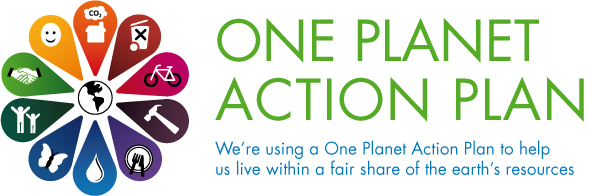 1 Zero Carbon                                                   6 Sustainable Water2 Zero Waste                                                    7 Land Use and Wildlife3 Sustainable Transport                               8 Culture and Heritage 4 Sustainable Materials                                9 Equity and Local Economy5 Local and Sustainable Food                    10 Health and HappinessHow people are participatingMatt Vaughn -- Punch cards for participants to have punched as they do something for each of the 10 principles. They can enter in a raffle that will be held at the International Night  Meredith Tooley- reusable to-go container pilot program in Fresh Foodsincrease number and amount of Fair Trade products/options on campuslocal foods at Fresh for Earth Day reduce plastic bag usage -- collecting baseline data nowSolar Smoothiessustainable product/food sampling dayJennifer TougasGo BG offering free ridesdump the pump themeMark Pendley -- Environmental Health and Safety -- Radon EducationTerry Wilson -- Rainbarrel Workshop (April 16) Pepsi rep coming to workshopOther cities interested in having their own workshop (Scottsville & Elizabethtown)Christian Ryan-Downing & Cristin LanhamGarbology Dumpster auditRecycled Material Content Fashion ShowPhoto ContestVegetable plant sale through “Growing Sustainably” classPlanting in the herb gardenTree Campus USA speech and flag raisingPoetry Slam (Office of Diversity hosting) April 21and much much more!UPDATESPresident’s Award for Sustainability – approved by Dr. Ransdell and ready to announcePresident Service Award and Sustainability Award to be presented together  --Deadline extended to end of Spring 2011 semester (Nomination form  attached to email)AASHE STARS – nearly complete – preliminary ‘bronze’ rating for WKU.Education for Sustainability gateway website is LIVE and looking great!Natural gas boiler #2 is here, allowing WKU to heat completely with natural gas (goodbye coal!)Building Dashboard – www.buildingdashboard.net/wku - we now have 19 academic and administrative buildings on dashboard.Tree Campus USA –Cristin will go to Frankfort to accept award from Mrs. Beshear.WKU is the 4th Fair Trade University in the United States! Please support the resolution in your areas by requesting Fair Trade for catered events and in campus dining and purchasing whenever possible.  (attached to email)Green Tour – seven signs ready for development.April events: Novella Carpenter – April 13th. Education for Sustainability Summer Institute	--designed for preK-16--July 21-22Recycling going single stream in buildings April 4, 2011Air quality has significantly improved at WKU per Mark Pendley